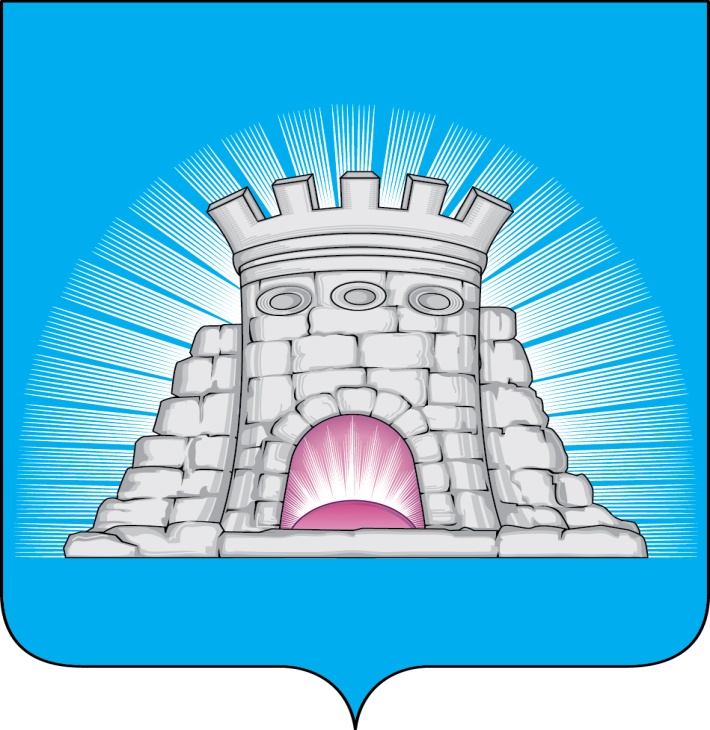                           П О С Т А Н О В Л Е Н И Е19.01.2023  №  51/1г. ЗарайскО внесении изменений в постановление главы городского округа Зарайск Московской области от 18.05.18 № 876/5 «О создании оперативного штаба по поддержке субъектов малого и среднего предпринимательства в городском округе Зарайск Московской области» 	В связи с кадровыми изменениями в администрации городского округа Зарайск Московской областиП О С Т А Н О В Л Я Ю:   	1. Внести изменения в постановление главы городского округа Зарайск Московской области от 18.05.18 № 876/5 «О создании оперативного штаба по поддержке субъектов малого и среднего предпринимательства в городском округе Зарайск Московской области», изложив приложения 1, 2 к постановлению в новой редакции (прилагаются).   	2. Опубликовать настоящее постановление на официальном сайте администрации городского округа Зарайск в сети «Интернет».Глава городского округа В.А. ПетрущенкоВерноНачальник службы делопроизводства 			 Л.Б. Ивлева19.01.2023Послано: в дело, Москалеву С.В., Мешкову А.Н., Шолохову А.В., Гулькиной Р.Д., Простоквашину А.А., ОЭ и И, СВ со СМИ, прокуратуре.                        А.В. Фисенко496 66 2-57-20													  010565										Приложение 1 										к постановлению главы 										городского округа Зарайск 										от 19.01.2023 № 51/1Состав оперативного штаба по поддержке предпринимательства в городском округе Зарайск Московской области										Приложение 2 										к постановлению главы 										городского округа Зарайск 										от 19.01.2023 № 51/1Положение об оперативном штабе по поддержке предпринимательства 
в городском округе Зарайск Московской области1. Общие положения1.1. Оперативный штаб по поддержке предпринимательства (далее – Штаб) является постоянно действующим совещательным органом, созданным для обеспечения взаимодействия органов местного самоуправления и субъектов малого и среднего предпринимательства, деятельность которого направлена на поддержку предпринимательства в городском округе Зарайск Московской области.1.2. Штаб в своей деятельности руководствуется Конституцией Российской Федерации, законодательством Российской Федерации, законами Московской области, Уставом муниципального образования городской округ Зарайск Московской области и иными муниципальными нормативными правовыми актами и настоящим Положением.2. Основные задачи и функции Штаба2.1. Основными задачами Штаба являются:2.1.1. Обсуждение, изучение и обобщение имеющихся проблем у субъектов малого и среднего предпринимательства. 2.1.2. Рассмотрение вопросов содействия развитию малого и среднего предпринимательства и его консолидация для решения актуальных социально-экономических проблем в городском округе Зарайск Московской области.2.1.3. Разработка предложений по совершенствованию нормативной правовой базы Московской области, городского округа Зарайск Московской области по вопросам деятельности малого и среднего предпринимательства и созданию условий, устраняющих административные барьеры при оформлении и (или) согласовании документов, выдаваемых органами государственной власти Московской области, органами местного самоуправления, территориальными органами федеральных органов исполнительной власти. 2.2. Штаб осуществляет следующие функции:2.2.1. Принимает участие в подготовке предложений в муниципальные программы по развитию малого и среднего предпринимательства.2.2.2. Осуществляет привлечение субъектов малого и среднего предпринимательства к реализации социально-экономической политики в области развития малого и среднего предпринимательства.2.2.3. Разрабатывает рекомендации органам местного самоуправления и организациям, образующими инфраструктуру поддержки малого и среднего предпринимательства, при определении приоритетов в области развития малого и среднего предпринимательства.2.2.4. Привлекает граждан, общественные объединения, организации инфраструктуры поддержки малого и среднего предпринимательства и представителей средств массовой информации к обсуждению вопросов, касающихся реализации прав граждан на предпринимательскую деятельность, к разработке предложений по данным вопросам.  2.2.5. Принимает участие в осуществлении общественного контроля за выполнением мероприятий муниципальной программы развития малого и среднего предпринимательства на территории муниципалитета.3. Права Штаба3.1. Штаб для осуществления своей деятельности имеет право:3.1.1. Создавать рабочие группы, привлекать для работы в них специалистов администрации городского округа Зарайск Московской области, сотрудников подведомственных организаций, представителей бизнеса, специалистов ресурсоснабжающих и энергоснабжающих компаний.3.1.2. Вносить предложения по организационным вопросам и составу Штаба.3.1.3. Взаимодействовать с органами государственной власти Московской области, муниципальными учреждениями городского округа Зарайск Московской области, территориальными органами федеральных органов исполнительной власти, органами местного самоуправления, организациями, образующими инфраструктуру поддержки малого и среднего предпринимательства и субъектами малого и среднего предпринимательства по выработке согласованных решений по вопросам, связанным с развитием малого и среднего предпринимательства.3.1.4. Запрашивать в установленном порядке и получать от органов государственной власти Московской области, органов местного самоуправления и организаций, образующих инфраструктуру поддержки малого и среднего предпринимательства, информацию, необходимую для выполнения возложенных на него задач.3.1.5. Приглашать на свои заседания и заслушивать должностных лиц органов местного самоуправления, представителей общественных объединений, научных и других организаций.4. Порядок формирования Штаба4.1. Возглавляет Штаб председатель - глава городского округа Зарайск Московской области.4.2. В состав Штаба в качестве заместителя председателя входит первый заместитель главы администрации городского округа Зарайск Московской области.4.3. В состав Штаба могут входить (по согласованию) представители федеральных и территориальных органов исполнительной власти, общественных объединений и организаций, а также представители организаций различных форм собственности, науки и профильных некоммерческих организаций.4.4. Состав Штаба утверждается постановлением главы городского округа Зарайск Московской области.5. Организация деятельности Штаба5.1. Штаб осуществляет свою деятельность на принципах равноправия его членов, коллегиальности принятия решений и гласности.5.2. Члены Штаба принимают участие в его работе на общественных началах.5.3. Основной формой работы Штаба является заседание. 5.4. Заседание Штаба считается правомочным, если на нем присутствуют более половины членов Штаба.5.5. Заседания Штаба проводятся по указанию председателя Штаба или заместителя председателя Штаба.5.6. По решению председателя текущие вопросы могут решаться между заседаниями Штаба путем письменного заключения членов Штаба.5.7. Председатель созывает и ведет заседание Штаба.5.8. Заместитель председателя Штаба вправе вести заседания по поручению председателя Штаба.5.9. В заседаниях Штаба могут принимать участие приглашенные лица.5.10. Секретарь Штаба обеспечивает организацию и проведение заседаний Штаба, подготовку протоколов решений Штаба и контролирует их исполнение.В случае отсутствия секретаря Штаба протокол ведет назначенный председателем Штаба один из присутствующих на заседании член Штаба.5.11. О времени, месте проведения и вопросах, выносимых на рассмотрение очередного заседания Штаба, секретарь сообщает каждому члену Штаба и приглашенным лицам не позднее, чем за 3 календарных дня до даты проведения заседания Штаба.5.12. Решения Штаба принимаются путем открытого голосования простым большинством голосов от общего числа членов Штаба, присутствующих на его заседании и оформляются протоколом, который подписывается председателем Штаба. В случае равенства голосов членов Штаба при принятии решения право решающего голоса принадлежит председательствующему на заседании Штаба.6. Обеспечение деятельности Штаба6.1. Организационно-техническое обеспечение деятельности Штаба осуществляется администрацией городского округа Зарайск Московской области.Ф.И.О.ДолжностьПетрущенко Виктор АнатольевичГлава городского округа Зарайск (председатель оперативного штаба)Мешков Андрей НиколаевичПервый заместитель главы администрации городского округа Зарайск (заместитель председателя оперативного штаба)члены штаба:члены штаба:Шолохов Андрей ВячеславовичЗаместитель главы администрации городского округа Зарайск Простоквашин Александр АлександровичЗаместитель главы администрации городского округа Зарайск Москалев Сергей ВикторовичЗаместитель главы администрации городского округа Зарайск Гулькина Раиса ДмитриевнаЗаместитель главы администрации городского округа Зарайск Шотин Дмитрий ВладимировичНачальник ОНД по Зарайскому району ГУ МЧС России по Московской области  (по согласованию)Сухова Наталия ВалериевнаНачальник ТО №21 территориального управления №3 Госадмтехнадзора Московской области (по согласованию)Фисенко Александр ВикторовичГлавный эксперт отдела экономики и инвестиций администрации городского округа Зарайск (секретарь оперативного штаба)